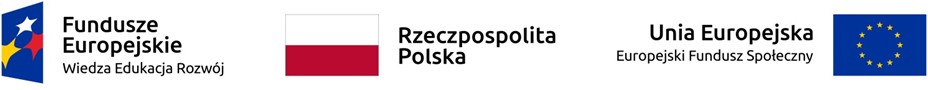 Usługi indywidualnego transportu door-to-door oraz poprawa dostępności architektonicznej wielorodzinnych budynków mieszkalnychData i miejscowość…………………………Formularz do składania skarg i reklamacji co do zakresu i sposobu świadczenia usług transportowych door-to-doorNa podstawie § 13 regulaminu świadczenia usług transportowych door-to-door w ramach projektu pn. „Mobilny bez barier” zgłaszam skargę/reklamację:Czytelny podpis osoby z potrzebą wsparcia w zakresie mobilności......................................................................Czytelny podpis Opiekuna (w razie gdy osoba z potrzebą wsparcia w zakresie mobilności niejest w stanie złożyć samodzielnie podpisu).........................................................................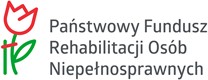 Dane osoby zgłaszającejDane kontaktowe osoby zgłaszającej numer tel., adres do korespondencji i/ lubadres e-mail)Opis sytuacjiSformułowanie skargi/reklamacji**(właściwe zaznaczyć)Wskazanie punktu Regulaminu świadczenia usług transportowych , który uważa się za naruszony